СОВЕТ ДЕПУТАТОВ МУНИЦИПАЛЬНОГО ОБРАЗОВАНИЯНИКОЛАЕВСКИЙ  СЕЛЬСОВЕТ САРАКТАШСКОГО РАЙОНАОРЕНБУРГСКОЙ ОБЛАСТИЧЕТВЕРТЫЙ СОЗЫВРЕШЕНИЕочередного тридцатого  заседания Совета депутатовмуниципального образования Николаевский  сельсоветчетвертого  созываот 21 декабря 2023 года                     с. Николаевка                        № 123О плане работы Совета депутатов муниципального образованияНиколаевский сельсовет на 2024 год	Совет депутатов муниципального образования Николаевский сельсоветР Е Ш И Л:	1.Утвердить план работы Совета депутатов муниципального образования Николаевский сельсовет на 2024 год согласно приложения.	2. Настоящее решение вступает в силу после его обнародования и подлежит  размещению на официальном сайте муниципального образования  Николаевский сельсовет в сети «Интернет»Разослано: постоянным комиссиям, администрации района, прокуроруПриложение к решению Совета депутатов сельсовета от  21 декабря 2023 г № 123 П Л А Н  РАБОТЫСовета депутатов муниципального образованияНиколаевский сельсовет на 2024 годРаздел 1. Рассмотреть вопросы на заседаниях Совета депутатов сельсоветаПредседатель Совета депутатов                                                                           Т.В. Донченко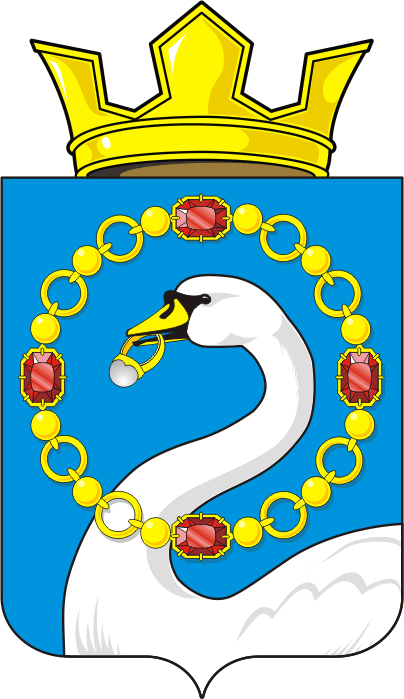 Председатель Совета депутатов сельсовета    ________________Т.В. ДонченкоВРИО главы Николаевского сельсовета________________Е.С.Жигалкина№ п/пНаименование вопросаСрок проведенияСрок проведенияОтветственные за подготовкуОтветственные за подготовкуОтветственные за подготовку1 квартал1 квартал1 квартал1 квартал1 квартал1 квартал1 квартал1Об исполнении  бюджета сельсовета за 2023 год                                                                      мартмартО.М. Манихина,    специалист 1 категорииПостоянная планово-бюджетная комиссияО.М. Манихина,    специалист 1 категорииПостоянная планово-бюджетная комиссияО.М. Манихина,    специалист 1 категорииПостоянная планово-бюджетная комиссия2Об отчете главы  муниципального образования Николаевский сельсовет о работе администрации сельсовета за 2023 годфевральфевраль4 глава администрации4 глава администрации4 глава администрации3О плане  мероприятий по профилактике правонарушений в муниципальном образовании                 Николаевский сельсовет на 2023-2026 годы                                                                                                                           февральфевраль2 квартал2 квартал2 квартал2 квартал2 квартал2 квартал2 квартал1О проведении летней оздоровительной кампании в школах сельсоветаиюньиюньДиректора школДиректора школДиректора школ2.О   плане работы по профилактике коррупционных и иных правонарушений в администрации муниципального образования Николаевский сельсовет Саракташского района на 2024-2025 ггиюньиюнь глава администрации  глава администрации  глава администрации 3Об исполнении бюджета сельсовета за 1 квартал 2024 года                                                                             июньиюньО.М. Манихина,    специалист 1 категорииПостоянная планово-бюджетная комиссияО.М. Манихина,    специалист 1 категорииПостоянная планово-бюджетная комиссияО.М. Манихина,    специалист 1 категорииПостоянная планово-бюджетная комиссия3 квартал3 квартал3 квартал3 квартал3 квартал3 квартал3 квартал1 О ходе выполнения плана мероприятий по улучшению экологической обстановки на территории муниципального образования Николаевский сельсовет на 2019-2023 годы                                                                                                                           сентябрьсентябрьКалмыкова Т.В.- глава сельсоветаКалмыкова Т.В.- глава сельсоветаКалмыкова Т.В.- глава сельсовета2Об исполнении бюджета за первое полугодие 2024 года               сентябрьсентябрьМанихина О.М., специалист 1 категорииМанихина О.М., специалист 1 категорииМанихина О.М., специалист 1 категории3О подготовке объектов соцкультбыта  к работе в зимний период сентябрьсентябрьГлава администрацииГлава администрацииГлава администрации4 квартал4 квартал4 квартал4 квартал4 квартал4 квартал4 квартал1О прогнозе социально-экономического развития сельсовета на 2025 год                                     декабрьдекабрь Глава администрации , постоянная планово-бюджетная комиссия                 Глава администрации , постоянная планово-бюджетная комиссия                 Глава администрации , постоянная планово-бюджетная комиссия                2О бюджете  муниципального образования Николаевский сельсовет  на 2025 год и  на  плановый период 2026 и 2027 годовдекабрьдекабрьМанихина О.М.        специалист 1 категорииМанихина О.М.        специалист 1 категорииМанихина О.М.        специалист 1 категорииВ течении годаВ течении годаВ течении годаВ течении годаВ течении годаВ течении годаВ течении года1Разработка положений, нормативно-правовых актов.По мере необходимости и в связи с изменением действующего федерального и регионального законодательства По мере необходимости и в связи с изменением действующего федерального и регионального законодательства Председатель Совета депутатов, председатели постоянных комиссий.Председатель Совета депутатов, председатели постоянных комиссий.Председатель Совета депутатов, председатели постоянных комиссий.2Внесение изменений в ранее принятые решения Совета депутатов, в целях приведения в соответствие с действующим законодательством.По мере необходимости и в связи с изменением действующего федерального и регионального законодательстваПо мере необходимости и в связи с изменением действующего федерального и регионального законодательстваПредседатель Совета депутатов,председатели постоянных комиссий.Председатель Совета депутатов,председатели постоянных комиссий.Председатель Совета депутатов,председатели постоянных комиссий.3Внесение изменений в Устав,приведение Устава в соответствии с действующим законодательством.В течение годаВ течение годаПредседатель Совета депутатов,председатели постоянных комиссий..Председатель Совета депутатов,председатели постоянных комиссий..Председатель Совета депутатов,председатели постоянных комиссий..4Председатель Совета депутатов,председатели постоянных комиссий.По мере необходимостиПо мере необходимости5Председатели комиссий:В течение годаВ течение года6Организация и проведение публичных слушаний, опроса граждан, конференций и собраний граждан.По мере необходимостиПо мере необходимостиГлава муниципального образования, специалисты администрацииГлава муниципального образования, специалисты администрацииГлава муниципального образования, специалисты администрацииП. Рассмотреть вопросы на заседаниях постоянных комиссий Совета депутатов сельсовета- Постоянная комиссия по образованию, здравоохранению, социальной политике, делам молодежи, культуре и спортуП. Рассмотреть вопросы на заседаниях постоянных комиссий Совета депутатов сельсовета- Постоянная комиссия по образованию, здравоохранению, социальной политике, делам молодежи, культуре и спортуП. Рассмотреть вопросы на заседаниях постоянных комиссий Совета депутатов сельсовета- Постоянная комиссия по образованию, здравоохранению, социальной политике, делам молодежи, культуре и спортуП. Рассмотреть вопросы на заседаниях постоянных комиссий Совета депутатов сельсовета- Постоянная комиссия по образованию, здравоохранению, социальной политике, делам молодежи, культуре и спортуП. Рассмотреть вопросы на заседаниях постоянных комиссий Совета депутатов сельсовета- Постоянная комиссия по образованию, здравоохранению, социальной политике, делам молодежи, культуре и спортуП. Рассмотреть вопросы на заседаниях постоянных комиссий Совета депутатов сельсовета- Постоянная комиссия по образованию, здравоохранению, социальной политике, делам молодежи, культуре и спорту1.Подготовка вопроса на заседание Совета депутатовО профилактике правонарушений в муниципальном образовании                     Николаевский сельсовет                                                                                                                         Подготовка вопроса на заседание Совета депутатовО профилактике правонарушений в муниципальном образовании                     Николаевский сельсовет                                                                                                                         мартмартДонченко Т.В. 2Подготовка вопроса на заседание Совета депутатов «О проведении летней оздоровительной кампании в школах сельсовета»Подготовка вопроса на заседание Совета депутатов «О проведении летней оздоровительной кампании в школах сельсовета»июньиюньДонченко Т.В..3О ходе выполнения межведомственной профилактической акции «Сохрани жизнь ребенку»О ходе выполнения межведомственной профилактической акции «Сохрани жизнь ребенку»сентябрьсентябрьДонченко Т.В 4 О работе школ, учреждений культуры по патриотическому воспитанию детей и молодежи О работе школ, учреждений культуры по патриотическому воспитанию детей и молодежисентябрьсентябрьДиректора школ.5Принять участие в разработке проекта бюджета на 2023год и на плановый период 2024 и 2025годовПринять участие в разработке проекта бюджета на 2023год и на плановый период 2024 и 2025годовноябрьноябрьПостоянная планово-бюджетная комиссия6О плане работы Совета депутатов сельсовета, постоянной комиссии на 2023 годО плане работы Совета депутатов сельсовета, постоянной комиссии на 2023 годноябрьноябрьПредседатель комиссии7Предварительное обсуждение на заседаниях комиссии проектов решений и выработка по ним рекомендаций по всем вопросам, вносимым на рассмотрение заседаний Совета депутатовПредварительное обсуждение на заседаниях комиссии проектов решений и выработка по ним рекомендаций по всем вопросам, вносимым на рассмотрение заседаний Совета депутатовв течении годав течении годаПредседатель комиссии и члены постоянной комиссииПостоянная комиссия по бюджетной, налоговой и финансовой политике, собственности и экономическим вопросам, торговле и быту1Заслушать отчёт об исполнении бюджета за 2023 гПринять участие в организации месячника по санитарной очистке сел сельсовета.мартСафина Г.Ф.Манихина О.М.2О мерах по выявлению и постановке на учет в налоговых органах субъектов налогообложения мартСафина Г.Ф.3О мерах по  Противодействию коррупции в муниципальном образовании Николаевский сельсовет.июньСафина Г.Ф.4Заслушать отчёт об исполнении бюджета за первое полугодие 2024 годасентябрьМанихина О.М..5.Принять участие в разработке  прогноза социально-экономического развития муниципального образования Николаевский сельсовет на 2025 год и на плановый период  2026 и 2027 годовноябрьЧлены комиссии6Принять участие в разработке проекта бюджета на 2025 год и на плановый период 2026 и 2027 годовноябрьЧлены комиссии7О налогах и сборах с физических и юридических лиц на территории   сельсовета8О плане работы Совета депутатов сельсовета, постоянной комиссии на 2025 годдекабрьЧлены комиссии9О рассмотрении проектов решений, вносимых на заседания Совета депутатов в 2024 годуежеквартальноЧлены комиссииПостоянная комиссия по мандатным вопросам,  вопросам местного самоуправления, законности, правопорядка, работе с общественными и религиозными объединениями, национальным вопросам и делам военнослужащихПостоянная комиссия по мандатным вопросам,  вопросам местного самоуправления, законности, правопорядка, работе с общественными и религиозными объединениями, национальным вопросам и делам военнослужащихПостоянная комиссия по мандатным вопросам,  вопросам местного самоуправления, законности, правопорядка, работе с общественными и религиозными объединениями, национальным вопросам и делам военнослужащих1Предварительное рассмотрение и вынесение на рассмотрении сессии Совета депутатов вопросов относительно соблюдения депутатами Совета требований законодательства и депутатской этикимайЧлены комиссии2Предварительное рассмотрение и вынесение на рассмотрение сессии Совета депутатов вопросов относительно необходимости обращения в суд о признании не действительными актов должностных лиц Совета, предприятий, учреждений, организаций, независимо от форм собственности, которые не соответствуют действующему законодательствуПо мере необходимостиЧлены комиссии3Предварительное рассмотрение и вынесение на рассмотрение сессии Совета депутатов вопросов относительно обеспечения требований законодательства по рассмотрению обращений граждан, осуществления контроля за состоянием этой работы на предприятиях, учреждениях и организациях независимо от форм собственностиПо мере необходимостиЧлены комиссии4Предварительное рассмотрение вопросов о конфликтах между депутатами муниципального образования Николаевский сельсовет, о нарушении депутатами норм этикиПо мере необходимостиЧлены комиссии5О проверке сведений о доходах депутатов Николаевского сельсоветамайЧлены комиссии6Ведение учёта посещения депутатами заседаний Совета депутатов муниципального образования  Николаевский сельсовет, заслушивание депутатов о причинах отсутствияиюльЧлены комиссии7Заслушивание обращений депутатов, постоянных комиссий по вопросам, отнесённым к компетенции комиссии, внесение предложений на заседании Совета депутатов муниципального образования  Николаевский сельсоветПо мере необходимостиЧлены комиссии8Предварительное рассмотрение особенностей подготовки и рассмотрения вопросов, связанных с проведением местного референдума. Подготовка проектов решений о назначении местного референдумаПо мере необходимостиЧлены комиссииШ. Контроль за исполнением решений Совета депутатов сельсоветаШ. Контроль за исполнением решений Совета депутатов сельсоветаШ. Контроль за исполнением решений Совета депутатов сельсоветаШ. Контроль за исполнением решений Совета депутатов сельсовета1Информация о выполнении плана мероприятий по профилактике правонарушений в муниципальном образовании   Николаевский сельсовет на 2024-2026 годы                                                                                                                           июньПостоянная планово-бюджетная комиссия2Информация о выполнении  плана мероприятий по улучшению экологической обстановки на территории муниципального образования Николаевский сельсовет на 2023-2027 годы                                                                                                                           сентябрьПостоянная комиссия по социально-экономическому развитию территории3Информация о выполнении плана работы по профилактике коррупционных и иных правонарушений в администрации муниципального образования Николаевский сельсовет Саракташского района на 2023-2024 ггдекабрьПостоянная комиссия по мандатным вопросам,  вопросам местного самоуправления, законности, правопорядка, работе с общественными и религиозными объединениями, национальным вопросам и делам военнослужащих1У. Организационно-массовая работа1У. Организационно-массовая работа1У. Организационно-массовая работа1У. Организационно-массовая работа1Участие в мероприятиях, проводимых районным Советом депутатов по вопросам, относящихся к ведению Совета депутатов МО Николаевский сельсовет постоянноДепутаты сельсовета 2.Проведение «Дней депутата»Согласно плану3.Участие депутатов в проведении собраний граждан по месту жительства.постояннодепутаты4.Проведение отчетов депутатов перед избирателями в избирательных округах, по месту работыДва раза в годдепутаты5Прием избирателей по личным вопросамОдин раз в месяцдепутаты6Участие депутатов в мероприятиях, проводимых в избирательных округах постоянноДепутаты, администрация поселения